Túrakód: TK-R_DK-n_+  /  Táv.: 89,4 km  /  Frissítve: 2020-10-15Túranév: Kerékpáros Terep-túra rövidtáv DK-negyed_+Ellenőrzőpont és résztáv adatok:Pót ellenőrzőpont adatok:Feldolgozták: Baráth László, Hernyik András, Valkai Árpád, 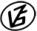 Tapasztalataidat, élményeidet őrömmel fogadjuk! 
(Fotó és videó anyagokat is várunk.)EllenőrzőpontEllenőrzőpontEllenőrzőpontEllenőrzőpontRésztáv (kerekített adatok)Résztáv (kerekített adatok)Résztáv (kerekített adatok)          Elnevezése          ElnevezéseKódjaHelyzeteElnevezéseHosszaHossza1.Rajt-Cél (Dózsa-ház)001QRN46 39.154 E20 15.191TK-R_DK-n_+_01-rt-  -  -  --  -  -  -2.10 öles erdősáv040QRN46 36.467 E20 19.130TK-R_DK-n_+_02-rt7,7 km7,7 km3.Mihási akác-sor019QRN46 32.955 E20 18.212TK-R_DK-n_+_03-rt10,3 km18 km4.Furioso Emlékpark009QRN46 32.469 E20 24.362TK-R_DK-n_+_04-rt10,4 km28,4 km5.Horthy-fa010QRN46 36.266 E20 26.154TK-R_DK-n_+_05-rt10,7 km39 km6.Árpád-halom011QRN46 36.918 E20 33.960TK-R_DK-n_+_06-rt13 km52,1 km7.Cserna-féle szélmalom012QRN46 40.219 E20 29.036TK-R_DK-n_+_07-rt11,1 km63,1 km8.Csúcstelek kőris-sor044QRN46 38.830 E20 28.741TK-R_DK-n_+_08-rt3,3 km66,4 km9.Dónát, csatornapart (1)043QRN46 39.351 E20 24.290TK-R_DK-n_+_09-rt6 km72,5 km10.Aradi út (4445)042QRN46 40.996 E20 22.635TK-R_DK-n_+_10-rt4,7 km77,2 km11.Termál-tó Ökotur. bázis041QRN46 40.425 E20 17.456TK-R_DK-n_+_11-rt7,9 km85,1 km12.Rajt-Cél (Dózsa-ház)001QRN46 39.154 E20 15.191-  -  -  -  -  -  -  -  -  -4,3 km89,4 kmPót ellenőrzőpontPót ellenőrzőpontPót ellenőrzőpontPót ellenőrzőpontFő ponttólFő ponttól          Elnevezése          ElnevezéseKódjaHelyzeteIrányaTávolsága1.Rajt-Cél (Dózsa-ház)001QRPN46 39.166 E20 15.187É23 m2.10 öles erdősáv040QRPN46 36.467 E20 19.120NY12 m3.Mihási akác-sor019QRPN46 32.953 E20 18.222KDK13 m4.Furioso Emlékpark009QRPN46 32.474 E20 24.375ÉK19 m5.Horthy-fa010QRPN46 36.266 E20 26.170K21 m6.Árpád-halom011QRPN46 36.915 E20 33.972DDK16 m7.Cserna-féle szélmalom012QRPN46 40.210 E20 29.037D16 m8.Csúcstelek kőris-sor044QRPN46 38.845 E20 28.787KÉK65 m9.Dónát, csatornapart (1)043QRPN46 39.347 E20 24.305KDK20 m10.Aradi út (4445)042QRPN46 40.873 E20 22.864DK370 m11.Termál-tó Ökotur. bázis041QRPN46 40.453 E20 17.628KÉK77 m12.Rajt-Cél (Dózsa-ház)001QRPN46 39.166 E20 15.187É23 m